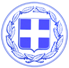                       Κως, 12 Απριλίου 2018ΔΕΛΤΙΟ ΤΥΠΟΥΜΗΝΑΣ ΚΙΑΡΗΣ : “Το νερό είναι πολύ ευαίσθητη υπόθεση και η δημιουργία ψευδών εντυπώσεων και η δυσφήμιση του νησιού, ακόμα πιο ευαίσθητη.”Σε μέσο κοινωνικής δικτύωσης, αναρτήθηκε σχόλιο συνδημότη μας, που τυγχάνει να είναι μάλιστα και δημοτικός υπάλληλος, σχετικά με την ποιότητα του νερού στην Αντιμάχεια.Το σχόλιο αυτό μεταφέρθηκε και σε δημόσιο ενημερωτικό site, χωρίς καμιά αντίδραση του συνδημότη-δημοτικού υπαλλήλου…Κάποιοι πρέπει να καταλάβουν ότι το νερό είναι πολύ ευαίσθητη υπόθεση και η δυσφήμιση του νησιού ή η δημιουργία ψευδών εντυπώσεων ακόμα πιο ευαίσθητη.Προφανώς για ορισμένους η εμπάθεια και η συγκρουσιακή λογική, υπερβαίνουν την έννοια της ευθύνης.Θεωρώ υποχρέωσή μου να απαντήσω και ταυτόχρονα να δηλώσω ότι τόσο εγώ όσο και οι υπηρεσίες της ΔΕΥΑΚ είμαστε στη διάθεσή του συνδημότη μας αλλά και οποιουδήποτε άλλου για να παράσχουμε πλήρη και υπεύθυνη ενημέρωση σχετικά με ζητήματα που αφορούν την ποιότητα του νερού αλλά και για τα έργα, τις παρεμβάσεις και τους ελέγχους.Εδώ και τρία χρόνια κληθήκαμε να διαχειριστούμε μια πολύ άσχημη κατάσταση στο ζήτημα της ποιότητας αλλά και των υποδομών του νερού στην Αντιμάχεια και ιδιαίτερα στην ευρύτερη περιοχή του τριγώνου.Η διαφορά μας είναι ότι εμείς, ως νέα Διοίκηση, λειτουργούμε με σχέδιο, δουλεύουμε, έχουμε μετρήσιμο έργο και καταφέραμε να βελτιώσουμε την ποιότητα του νερού.Οι συγκρίσεις με την προηγούμενη περίοδο, είναι καταλυτικές. Μπορούν να κρίνουν και να συγκρίνουν οι δημότες.Και εμείς και οι οικογένειές μας σε αυτό τον τόπο ζούμε, θέλουμε να έχουμε την καλύτερη δυνατή ποιότητα νερού.Τους τελευταίους 18 μήνες έχουν γίνει 3 συνεχείς μετρήσεις των ποιοτικών χαρακτηριστικών του νερού στην Αντιμάχεια, με τα αποτελέσματα να κινούνται εντός των ορίων.Στην Αντιμάχεια έχουν γίνει έργα συνολικού ύψους 625.000 ευρώ στον τομέα της ύδρευσης. Το κόστος παρακολούθησης και λειτουργίας γεωτρήσεων και δεξαμενών ανέρχεται σε 150.000€ ετησίως, η δαπάνη της ΔΕΗ ανέρχεται σε 200.000€ ετησίως και το κόστος συντήρησης των δικτύων ανέρχεται σε 60.000€ ετησίως.Με όλες αυτές τις παρεμβάσεις πετύχαμε να διασφαλίσουμε τις απαιτούμενες ποσότητες ύδατος για την υδροδότηση της Αντιμάχειας και να βελτιώσουμε την ποιότητα του νερού.Η προσπάθεια αυτή δεν σταματά, συνεχίζεται με αμείωτη ένταση για ακόμα καλύτερα αποτελέσματα. Άλλωστε στην Αντιμάχεια χτυπά η καρδιά των έργων και των δράσεων της ΔΕΥΑΚ για τους επόμενους μήνες, με τρία νέα μεγάλα έργα:-Το πρώτο είναι τα Δίκτυα αποχέτευσης Αντιμάχειας – Καμαρίου – Μαστιχαρίου και ο Βιολογικός της Κεφάλου.Έργο προϋπολογισμού 23 εκ. Ευρώ από Ευρωπαϊκούς πόρους.-Το δεύτερο είναι η ανακατασκευή, ανακαίνιση και εκσυγχρονισμός της λειτουργίας του Υδατόπυργου της Αντιμάχειας που είναι το κέντρο του συστήματος ύδρευσης στις Δ.Κ. Αντιμάχειας και Καρδάμαινας, έργο προϋπολογισμού 355.000 Ευρώ.-Το τρίτο είναι ο «Τηλεέλεγχος και τηλεχειρισμός» ένα έργο προϋπολογισμού 1,5 εκ. ευρώ για την ηλεκτρονική σύνδεση 40 γεωτρήσεων και δεξαμενών της Δ.Ε. Ηρακλειδών. Ένα έργο με τεράστια σημασία αφού με την ολοκλήρωση του έργου η ΔΕΥΑ ΔΗΜΟΥ ΚΩ θα προχωρήσει άμεσα στη ριζική αντιμετώπιση των προβλημάτων υδροδότησης της Δ.Ε. Ηρακλειδών.Ειδικά με αυτό το έργο, πετυχαίνουμε:-Διασφάλιση της επάρκειας νερού, αδιάκοπη τροφοδοσία και διαρκή έλεγχο της ποιότητάς του.-Μείωση της σπατάλης και ορθολογικότερη διαχείρισης του δικτύου και εξοπλισμού της ΔΕΥΑΚ, κάτι που σημαίνει οικονομία και μείωση δαπανών.Το πιο σημαντικό είναι ότι το έργο αυτό δεν θα προκαλέσει καμία οικονομική επιβάρυνση στους καταναλωτές.Για ενημέρωση και μόνο των πολιτών, παραθέτω τον κατάλογο των έργων που έχουν γίνει στον τομέα της ύδρευσης στην Αντιμάχεια και στην Καρδάμαινα:1.Επανέλεγχος όλων των γεωτρήσεων (7.000€)2.Καθαρισμός όλων των δεξαμενών και δικτύων (8.000€)3.Καθαρισμός και τοποθέτηση νέου αντλητικού συγκροτήματος στη γεώτρηση Σεμέτης (8.000€)4.Νέα γεώτρηση στο πρώην στρατόπεδο Ζουλούφη (28.000€ + 6.000€ = 34.000€)5.Δίκτυο μήκους 2.5km Ζουλούφη – Δεξαμενή Αγία Μαρίνα – Καρδάμαινα (200.000€)6.Τοποθέτηση ρυθμιστών πίεσης στη θέση Αγία Μαρίνα (10.000€)7.Επανεκκίνηση μετρήσεων – έλεγχος δικτύων.8.Λειτουργία της δεξαμενής στη θέση Μαύρικες και τοποθέτηση αντλητικού συγκροτήματος (10.000€)9.Επισκευή δικτύου μεταφοράς νερού Μαύρικες – Υδατόπυργος (20.000€).10.Τοποθέτηση αντλητικού συγκροτήματος στη γεώτρηση NEPTUNE (6.000€).11.Τοποθέτηση νέων πιεστικών συγκροτημάτων στη δεξαμενή Άγιος Παντελεήμονας για μεταφορά νερού στον Υδατόπυργο (12.000€).12.Νέα γεώτρηση στη θέση Ατσάς και τοποθέτηση νέου αντλητικού συγκροτήματος (30.000€).13.Αλλαγή αντλητικού συγκροτήματος στη γεώτρηση Ανεβάλλουσα 1 (6.000€).14.Αλλαγή αντλητικού συγκροτήματος στη γεώτρηση Πλάκα 1 (6.000€).15.Νέο δίκτυο μεταφοράς νερού από κύκλο Αεροδρομίου στον Υδατόπυργο μήκους 600m (100.000€).16.Νέο δίκτυο μήκους 600m στην περιοχή Άγιος Ακίνδυνος Αντιμάχειας (20.000€).17.Τοποθέτηση δύο (2) νέων μονάδων αντίστροφης όσμωσης σε Αντιμάχεια και Καρδάμαινα (40.000€).18.Αλλαγή αντλητικού συγκροτήματος στη γεώτρηση Άγιος Θεολόγος (6.000€).19.Απομάκρυνση της γεώτρησης Βαγί και διάθεση για άρδευση (2.000€).20.Αλλαγή σκέπαστρου στη δεξαμενή Κάστρο Αντιμάχειας (12.000€).21.Νέα γεώτρηση στη θέση Βουνάρι (27.000€).22.Δίκτυο μήκους 400m στην περιοχή Δρομικό Καρδάμαινας (8.000€).23.Επέκταση δικτύου μήκους 200m στην περιοχή Περβετούρα (5.000€).24.Επισκευή δικτύου από δεξαμενή Κάστρου προς Καρδάμαινα (20.000€).25.Επισκευή γεωτρήσεων Μανιάκι, Βουνάρι 1, Βουνάρι 2 (20.000€).26. Καθαρισμός, νέο αντλητικό συγκρότημα στη γεώτρηση Ζαβός (6.000€).Γραφείο Τύπου Δήμου Κω